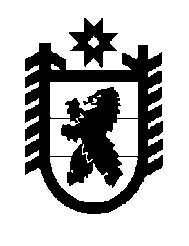 Российская Федерация Республика Карелия    РАСПОРЯЖЕНИЕГЛАВЫ РЕСПУБЛИКИ КАРЕЛИЯВнести в приложение № 2 к распоряжению Главы Республики Карелия от 19 сентября 2018 года № 509-р с изменениями, внесенными распоряжениями Главы Республики Карелия от 1 октября 2018 года 
№ 536-р, от 11 октября 2018 года № 548-р, от 19 октября 2018 года 
№ 555-р, от 21 ноября 2018 года № 632-р, от 23 ноября 2018 года № 636-р, следующие изменения:1) в основном составе призывной комиссии муниципального образования «Пряжинский национальный муниципальный район»: а) включить в состав призывной комиссии Гомзу О.В. – исполняющего обязанности главы администрации Пряжинского национального муниципального района, назначив его председателем призывной комиссии;б) исключить из состава призывной комиссии Седлецкого С.В.;2) в резервном составе призывной комиссии муниципального образования «Пряжинский национальный муниципальный район»: а) включить в состав призывной комиссии Иванову Г.В. – Главу Пряжинского национального муниципального района, назначив ее председателем призывной комиссии;б) исключить из состава призывной комиссии Тараканова Н.В.           ГлаваРеспублики Карелия                                                          А.О. Парфенчиковг. Петрозаводск17 декабря 2018 года№  712-р                                                               